SLUŽBENE NOVINE
OPĆINE KAŠTELIR-LABINCI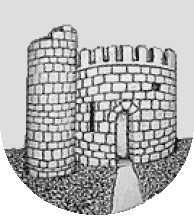 Godina XV, Broj: 03/2021IZDAVAČ: Općina Kaštelir-LabinciUREDNIŠTVO: Kaštelir 113, KaštelirODGOVORNI  UREDNIK: Giuliano VojnovićIZLAZI PO POTREBIWEB: www.kastelir-labinci.hre-mail: opckas-lab@pu.t-com.hrOpćinsko vijeće 10.KLASA: 011-01/21-01/01URBROJ: 2167/06-01-21-02Kaštelir-Castelliere, 10. lipanj 2021.	Na temelju članka 40. Statuta Općine Kaštelir-Labinci-Castelliere-S.Domenica  („Službene novine Općine Kaštelir-Labinci“ 02/09, 02/13 i 1/21) i članka 15. Poslovnika o radu Općinskog vijeća Općine Kaštelir-Labinci-Castelliere-S.Domenica (Službene novine Općine Kaštelir-Labinci“ 02/09, 02/13 i 1/21),  Općinsko vijeće Općine Kaštelir-Labinci-Castelliere-S.Domenica na sjednici održanoj  10.  lipnja 2021. godine donijelo jeRJEŠENJEo izboru Mandatne komisije Općinskog vijeća Općine Kaštelir-Labinci-Castelliere-S.DomenicaČlanak 1.U Mandatnu komisiju Općinskog vijeća Općine Kaštelir-Labinci-Castelliere-S.Domenica izabiru se:	1. Haira Janko Kocijančić,          za predsjednika,	2. Ivan Legović,          za člana,	3. Mitja Soldatić,          za člana.Članak 2.	Ovo Rješenje stupa na snagu danom donošenja i objavljuje se u "Službenim  novinama Općine Kaštelir-Labinci".							    PREDSJEDAVAJUĆI							    OPĆINSKOG  VIJEĆA                                                          Giuliano Vojnović v.r.11. KLASA: 011-01/21-01/01URBROJ: 2167/06-01-21-05Kaštelir-Castelliere, 10. lipanj 2021.	Na temelju članaka 32. Statuta Općine Kaštelir-Labinci-Castelliere-S.Domenica  („Službene novine Općine Kaštelir-Labinci“ 02/09, 02/13 i 1/21) Općinsko vijeće Općine Kaštelir-Labinci-Castelliere-S.Domenica  na sjednici održanoj 10. lipnja 2021. godine, donijelo jeO D L U K Uo izboru Predsjednika Općinskog vijeća Općine Kaštelir-Labinci-Castelliere-S.DomenicaČlanak 1.	Za Predsjednika Općinskog vijeća Općine Kaštelir-Labinci-Castelliere-S.Domenica  izabran je Ivan Legović.Članak 2.	Ova Odluka stupa na snagu danom donošenja i objavljuje se u "Službenim  novinama Općine Kaštelir-Labinci".							PREDSJEDAVAJUĆA					                    	OPĆINSKOG  VIJEĆA							          Ivana Bakša v.r.12.KLASA: 011-01/21-01/01URBROJ: 2167/06-01-21-06Kaštelir-Castelliere, 10. lipanj 2021.	Na temelju članaka 32. Statuta Općine Kaštelir-Labinci-Castelliere-S.Domenica  („Službene novine Općine Kaštelir-Labinci“ 02/09, 02/13 i 1/21) Općinsko vijeće Općine Kaštelir-Labinci-Castelliere-S.Domenica  na sjednici održanoj 10. lipnja 2021. godine, donijelo jeO D L U K Uo izboru Potpredsjednika Općinskog vijeća Općine Kaštelir-Labinci-Castelliere-S.DomenicaČlanak 1.	Za Potpredsjednika Općinskog vijeća Općine Kaštelir-Labinci-Castelliere-S.Domenica  izabran je Roberto Bravar.Članak 2.	Ova Odluka stupa na snagu danom donošenja i objavljuje se u "Službenim  novinama Općine Kaštelir-Labinci".							PREDSJEDAVAJUĆA					                    	OPĆINSKOG  VIJEĆA							           Ivana Bakša v.r.13.KLASA: 011-01/21-01/01URBROJ: 2167/06-01-21-07Kaštelir-Castelliere, 10. lipanj 2021.		Na temelju članka 32. Statuta Općine Kaštelir-Labinci-Castelliere-S.Domenica  („Službene novine Općine Kaštelir-Labinci“ 02/09, 02/13 i 1/21) Općinsko vijeće Općine Kaštelir-Labinci-Castelliere-S.Domenica  na sjednici održanoj 10. lipnja 2021. godine, donijelo jeRJEŠENJEo izboru Komisije za izbor i imenovanjaOpćinskog vijeća Općine Kaštelir-Labinci-Castelliere-S.DomenicaČlanak 1.U Komisiju za izbor i imenovanja Općinsko vijeće Općine Kaštelir-Labinci-Castelliere-S.Domenica izabiru se:	1.	Mirko Rinaldis	    za predsjednika,	2.        Dragana Lakošeljac         za člana,	3.	Ivica Sinčić                     za člana,Članak 2.	Ovo Rješenje stupa na snagu danom donošenja i objavljuje se u "Službenim  novinama Općine Kaštelir-Labinci".							         PREDSJEDNIK							    OPĆINSKOG VIJEĆA                                                                                                Ivan Legović v.r.14.KLASA: 011-01/21-01/01URBROJ: 2167/06-01-21-08Kaštelir-Castelliere, 10. lipanj 2021.		Na temelju članka 32. Statuta Općine Kaštelir-Labinci-Castelliere-S.Domenica  („Službene novine Općine Kaštelir-Labinci“ 02/09, 02/13 i 1/21) Općinsko vijeće Općine Kaštelir-Labinci-Castelliere-S.Domenica  na sjednici održanoj 10. lipnja 2021. godine, donijelo jeRJEŠENJEo izboru Komisije za Statut, Poslovnik i normativnu djelatnostOpćinskog vijeća Općine Kaštelir-Labinci-Castelliere-S.DomenicaČlanak 1.U Komisiju za Statut, Poslovnik i normativnu djelatnost Općinsko vijeće Općine Kaštelir-Labinci-Castelliere-S.Domenica izabiru se:	1. Ivana Bakša		- predsjednica2. Roberto Bravar       	- član3. Haira Janko Kocijančić      - članČlanak 2.	Ovo Rješenje stupa na snagu danom donošenja i objavljuje se u "Službenim  novinama Općine Kaštelir-Labinci".							         PREDSJEDNIK							    OPĆINSKOG VIJEĆA                                                                                                Ivan Legović v.r.Kaštelir-Castelliere, 11. lipanj 2021.ISSN 1846-6532r.b.str.10.Rješenje o izboru Mandatne komisije.116.11.Odluka o izboru predsjednika Općinskog vijeća Općine Kaštelir-Labinci-Castelliere-S.Domenica.117. 12.Odluka o izboru potpredsjednika Općinskog vijeća Općine Kaštelir-Labinci-Castelliere-S.Domenica.118. 13.Rješenje o izboru Komisije za izbor i imenovanja.  119. 14.Rješenje o izboru Komisije za Statut, Poslovnik i normativnu djelatnost.120.REPUBLIKA HRVATSKAISTARSKA ŽUPANIJAOPĆINA KAŠTELIR-LABINCICASTELLIERE-S.DOMENICAOpćinsko vijećeREPUBLIKA HRVATSKAISTARSKA ŽUPANIJAOPĆINA KAŠTELIR-LABINCICASTELLIERE-S.DOMENICAOpćinsko vijećeREPUBLIKA HRVATSKAISTARSKA ŽUPANIJAOPĆINA KAŠTELIR-LABINCICASTELLIERE-S.DOMENICAOpćinsko vijećeREPUBLIKA HRVATSKAISTARSKA ŽUPANIJAOPĆINA KAŠTELIR-LABINCICASTELLIERE-S.DOMENICAOpćinsko vijećeREPUBLIKA HRVATSKAISTARSKA ŽUPANIJAOPĆINA KAŠTELIR-LABINCICASTELLIERE-S.DOMENICAOpćinsko vijeće